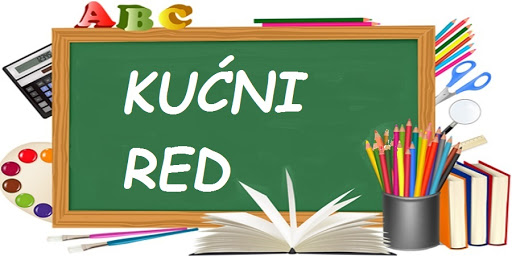 ZA UČENIKE RAZREDNE I PREDMETNE NASTAVEOŠ RUDEŠ u šk. god. 2023./2024. I. ODNOS PREMA RADUU školu na nastavu i izvannastavne aktivnosti dolazimo prema rasporedu dolaska u školu u šk. god. 2023./2024. U slučaju zakašnjenja pričekati ćemo izvan škole do sljedećeg sata. Prije i poslije završetka nastave, ne zadržavamo se u vanjskim i unutarnjim prostorima škole. U školu ne ulazimo u biciklima, romobilima, rolama, motorima i drugim voznim sredstvima.U garderobi ostavljamo svoje stvari, učenici razredne nastave obuvaju papuče.Nošenje školskih papuča nije obavezno za učenike predmetne nastave.  Ne zadržavamo se u garderobi bespotrebno. U školu ne nosimo vrijedne predmete jer Škola nije odgovorna za nestanak vrijednih predmeta i novaca za vrijeme boravka učenika u školi.Na znak zvona ulazimo u razred i sjedamo na svoje mjesto. Ne ulazimo u učionicu nakon učitelja. Po ulasku učitelja pristojno pozdravimo i u tišini se pripremimo za sat. Na nastavu dolazimo primjereno odjeveni godišnjem dobu, majice koje pokrivaju trbuh i ramena, bez provirivanja donjeg rublja ispod odjeće, hlače/suknju koje prekrivaju koljena.Za vrijeme nastave pristojno se ponašamo: sjedamo na svoje mjestu prema rasporedu sjedenja, nosimo zaštitnu masku prema potrebi, pratimo nastavu, bilježimo nastavne sadržaje, sudjelujemo u radu bez ometanja rada ostalih učenika i učitelja/profesora. Ne razgovaramo međusobno, ne dovikujemo  se, ne šećemo samovoljno po učionici i sl. Ako se ne ponašamo primjereno učitelj/učiteljica će to zabilježiti u e Dnevnik i po potrebi poslati učenika/učenicu na razgovor stručnoj službi, a učitelj će istoga dana stručne suradnice izvijestiti o ponašanju učenika.Za vrijeme nastave ne koristimo mobitele ni pametne satove. U slučaju da ga koristimo profesor će nam ga oduzeti, predati stručnoj službi ili razredniku. Po mobitel može doći roditelj.U prostorima škole mobitel ne smijemo  koristiti u svrhu audiosnimanja, videosnimanja, fotografiranja i slično, osim ako se te radnje obavljaju pod vodstvom učitelja u svrhu učenja.Učenik koji je odsutan s nastave iz bilo kojeg razloga, dužan je samostalno nadoknaditi propušteno gradivo i napraviti domaći uradak.Sve provjere znanja provode se u prostorijama Škole.II. ODNOS PREMA IMOVINI I PONAŠANJE U PROSTORIMA ŠKOLEŠkolske klupe i učionicu ostavljamo čistima i neoštećenima. Ako primijetimo oštećenje, na početku nastavnog sata o tome obavještavamo učitelja.Pri izlazu iz učionice ostavljamo uredno posloženo i čisto svoje radno mjesto.Dežurni učenici uredno će obrisati ploču.Za vrijeme odmora učenici viših i nižih razreda borave u svom dijelu Škole i ne ulaze u prostor nižih ili viših razreda.Zbog naše sigurnosti za vrijeme odmora ne izlazimo iz Škole (u školsko  dvorište, do pekare i sl.)Za vrijeme boravka u školskom prostoru:- ne dovodimo strane osoba bez odobrenja Ravnateljice,- ne unosimo i ne koristimo pirotehnička sredstava, alkohol i opojna sredstva,                                                                                                                                                                                                                                                                                                                                                                                                                                                                                                                                                                                                                                                                                                                                                                                                                                                                                                                                                                                                                                                                                                                                                                                                                                                                                                                                                                                                                                                                                                                                                                                                                                                                                                                                                                                                                                                                                                                                                                                                                                                                                                                                                                                                                                                                                                                                                                                                                                                                                                                                                                                                                                                                                                                                                                                                                                                                                                                                                                                                                                                                                                                                                                                                                                                                                                                                                                                                                                                                                                                                                                                                                                                                                                                                                                                                                                                                                                                                                                                                                                                                                                                                                                                                                                                                                                                                                                                                                                                                                                                                                                                                                                                                                                                                                                                                                                                                                                                                                                                                                                                                                                                                                                                                                                                                                                                                                                                                                                                                                                                                                                                                                                                                                                                                                                                                                                                                                                                                                                                                                                                                                                                                                                                                                                                                                                                                                                                                                                                                                                                                                                                                                                                                                                                                                                                                                                                                                                                                                                                                                                                                                                                                                                                                                                                                                                                                                                                                                                                                                                                                                                                                                                                                                                                                                                                                                                                                                                                                                                                                                                                                                                                                                                                                                                                                                                                                                                                                                                                                                                                                                                                                                                                                                                                                                                                                                                                                                                                                                                                                                                                                                                                                                                                                                                                                                                                                                                                                                                                                                                                                                                                                                                                                                                                                                                                                                                                                                                                                                                                                                                                                                                                                                                                                                                                                                                                                                                                                                                                                                                                                                                                                                                                                                                                                                                                                                                                                                                                                                                                                                                                                                                                                                                                                                                                                                                                                                                                                                                                                                                                                                                                                                                                                                                                                                                                                                                                                                                                                                                                                                                                                                                                                                                                                                                                                                                                                                                                                                                                                                                                                                                                                                                                                                                                                                                                                                                                                                                                                                                                                                                                                                                                                                                                                                                                                                                                                                                                                                                                                                                                                                                                                                                                                                                                                                                                                                                                                                                                                                                                                                                                                                                                                                                                                                                                                                                                                                                                                                                                                                                                                                                                                                     - ne dovodimo životinje u prostore škole,                                                                                                                                                                                                                                                                                                                                                                                                                                                                                                                                                                                                                                                                                                                                                                                                                                                                                                                                                                                                                                                                                                                                                                                                                                                                                                                                                                                                                                                                                                                                                                                                                                                                                                                                                                                                                                                                                                                                                                                                                                                                                                                                                                                                                                                                                                                                                                                                                                                                                                                                                                                                                                                                                                                                                                                                                                                                                                                                                                                                                                                                                                                                                                                                                                                                                                                                                                                                                                                                                                                                                                                                                                                                                                                                                                                                                                                                                                                                                                                                                                                                                                                                                                                                                                                                                                                                                                                                                                                                                                                                                                                                                                                                                                                                                                                                                                                                                                                                                                                                                                                                                                                                                                                                                                                                                                                                                                                                                                                                                                                                                                                                                                                                                                                                                                                                                                                                                                                                                                                                                                                                                                                                                                                                                                                                                                                                                                                                                                                                                                                                                                                                                                                                                                                                                                                                                                                                                                                                                                                                                                                                                                                                                                                                                                                                                                                                                                                                                                                                                                                                                                                                                                                                                                                                                                                                                                                                                                                                                                                                                                                                                                                                                                                                                                                                                                                                                                                                                                                                                                                                                                                                                                                                                                                                                                                                                                                                                                                                                                                                                                                                                                                                                                                                                                                                                                                                                                                                                                                                                                                                                                                                                                                                                                                                                                                                                                                                                                                                                                                                                                                                                                                                                                                                                                                                                                                                                                                                                                                                                                                                                                                                                                                                                                                                                                                                                                                                                                                                                                                                                                                                                                                                                                                                                                                                                                                                                                                                                                                                                                                                                                                                                                                                                                                                                                                                                                                                                                                                                                                                                                                                                                                                                                                                                                                                                                                                                                                                                                                                                                                                                                                                                                                                                                                                                                                                                                                                                                                                                                                                                                                                                                                                                                                                                                                                                                                                                                                                                                                                                                                                                                                                                                                                                                                                                                                                                                                                                                                                                                                                                                                                                                                                                                                                                                                                                                                                                                                                                                                                                                                                                                                                                                                                                                                                                                                                                                                                                                                                                                                                                                                                                                                                                                                                                                                                                                                                                                                                                                                                                                                                                                                                                                                                                                                                                                                                                                                                                                                                                                                                                                                                                                                                                                                                                                                                                                                                                                                                                                                                                                                                                                                                                                                                                                                                                                                                                                                                                                                                                                                                                                                                                                                                                                                                                                                                                                                                                                                                                                                                                                                                                                                                                                                                                                                                                                                                                                                                                                                                                                                                                                                                                                                                                                                                                                                                                                                                                                                                                                                                                                                                                                                                                                                                                                                                                                                                                                                                                                                                                                                                                                                                                                                                                                                                                                                                                                                                                                                                                                                                                                                                                                                                                                                                                                                                                                                                                                                                                                                                                                                                                                                                                                                                                                                                                                                                                                                                                                                                                                                                                                                                                                                                                                                                                                                                                                                                                                                                                                                                                                                                                                                                                                                                                                                                                                                                                                                                                                                                                                                                                                                                                                                                                                                                                                                                                                                                                                                                                                                                                                                                                                                                                                                                                                                                                                                                                                                                                                                                                                                                                                                                                                                                                                                                                                                                                                                                                                                                                                                                                                                                                                                                                                                                                                                                                                                                                                                                                                                                                                                                                                                                                                                                                                                                                                                                                                                                                                                                                                                                                                                                                                                                                                                                                                                                                                                                                                                                                                                                                                                                                                                                                                                                                                                                                                                                                                                                                                                                                                                                                                                                                                                                                                                                                                                                                                                                                                                                                                                                                                                                                                                                                                                                                                                                                                                                                                                                                                                                                                                                                                                                                                                                                                                                                                                                                                                                                                                                                                                                                                                                                                                                                                                                                                                                                                                                                                                                                                                                                                                                                                                                                                                                                                                                                                                                                                                                                                                                                                                                                                                                                                                                                                                                                                                                                                                                                                                                                                                                                                                                                                                                                                                                                                                                                                                                                                                                                                                                                                                                                                                                                                                                                                                                                                                                                                                                                                                                                                                                                                                                                                                                                                                                                                                                                                                                                                            - ne pušimo,- čuvamo školsku imovinu: ne šaramo po klupama, stolicama, zidovima, ne trgamo i ne grebemo, ne lijepimo žvakaće gume sl.,- ne nabacujemo vlastite i tuđe stvari, ne sakrivamo stvari prijatelja, - ne trčimo po školi i ne igramo nogomet i slične igre u kojima su moguće ozljede,- odlažemo  smeće na mjesta koja su predviđena za to,- ne zadržavamo se  bespotrebno tijekom odmora u garderobi već sve potrebno za nastavu ponesemo sa sobom u torbi- ne zadržavamo se bespotrebno u hodniku uz dvoranu- nije dozvoljeno špricanje vodom- salvete u blagovaonici, papirnate ručnike i toaletni papir u sanitarnim čvorovima trošimo racionalno i isključivo u svrhe za koje su namijenjeniObrok, bilo da ga donesemo od kuće ili jedemo u školi, mora se  konzumirati isključivo, prema trenutnim uputama, u blagovaonici škole, te se pristojno i s poštovanjem odnosimo prema prehrambenim artiklima. Ne nabacujemo se s hranom, ne bacamo je po podu, ne uzimamo tuđu hranu.Prilikom jela ne guramo se međusobno i ne galamimo. Nakon pojedenog obroka odlažemo šalicu, tanjurić… na za to predviđeno mjesto.III. ODNOS UČENIKA PREMA  UČITELJIMA I ZAPOSLENICIMA ŠKOLEKulturno i primjerenim rječnikom ophodimo se prema svim zaposlenicima škole: ravnateljici, učiteljima, stručnim suradnicama, spremačicama, kuharima i domarima.U komunikaciji između učenika i učitelja komuniciramo na kulturan način: ne koristimo povišene tonove, ne obraćamo se profesoru sa „Ti“,  ne ignoriramo i ne odbijamo zahtjeve za radom, ne raspravljamo s profesorom, ne ispuštamo neobične zvukove i sl.IV. MEĐUSOBNI ODNOSI UČENIKAU međusobnoj komunikaciji između učenika ponašamo se pristojno pazeći na vlastito dostojanstvo i dostojanstvo drugog učenika. Želimo da se svi učenici u školi osjećaju ugodno, da se prijateljski druže i zato ni verbalno ni fizički ni virtualno ne zlostavljamo bilo kojeg učenika.Ne ulazimo u fizičke obračune, ne koristimo pogrdna imena, ne vičemo, ne psujemo, ne  omalovažavamo, ne ismijavamo, ne izoliramo druge učenike, ne otuđujemo tuđe stvari i sl.Ako primijetimo da pojedini učenici provode „mobbing“ nad određenim učenikom ili provode druge oblike neprihvatljivog ponašanja o tome ćemo obavijestiti razrednika ili stručne suradnice.Ako učenik neće poštivati kućni red može mu biti izrečena pedagoška mjera prema Pravilniku o pedagoškim mjerama, a roditelj snosi materijalne troškove počinjenih šteta.